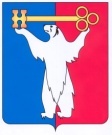 АДМИНИСТРАЦИЯ ГОРОДА НОРИЛЬСКАКРАСНОЯРСКОГО КРАЯРАСПОРЯЖЕНИЕ16.02.2021	г.Норильск	№ 661О предоставлении разрешения на условно разрешенный вид использования земельного участка и отказе в изменении вида разрешенного использования земельного участкаРассмотрев заявление Общества с ограниченной ответственностью «Норильскникельремонт», в соответствии с частями 3, 4, 6 статьи 37, статьей 39 Градостроительного кодекса Российской Федерации, с подразделом 3.2 раздела 3 Части III Правил землепользования и застройки на территории муниципального образования город Норильск, утвержденными решением Норильского городского Совета депутатов от 10.11.2009 № 22-533, на основании протокола публичных слушаний от 13.01.2021 № 01, а также учитывая, что основные и вспомогательные виды разрешенного использования земельных участков правообладателями земельных участков, за исключением органов государственной власти, органов местного самоуправления, государственных и муниципальных учреждений, государственных и муниципальных унитарных предприятий, выбираются самостоятельно без дополнительных разрешений и согласования,1. 	Предоставить Обществу с ограниченной ответственностью «Норильскникельремонт» разрешение на условно разрешенный вид использования «служебные гаражи» для земельного участка с кадастровым номером 24:55:0402018:180, расположенного в зоне производственных объектов IV - V классов вредности - П-3 по адресу: Красноярский край, город Норильск, район Центральный, ул. Нансена, 75 (далее – земельный участок).2. Отказать Обществу с ограниченной ответственностью «Норильскникельремонт» в изменении вида разрешенного использования земельного участка с «для эксплуатации здания производственно-лабораторной базы кэии института "норильскпроект", под иными объектами специального назначения» на вид разрешенного использования «деловое управление».3.  	Управлению по градостроительству и землепользованию Администрации города Норильска направить копию настоящего распоряжения в адрес Управления Федеральной службы государственной регистрации, кадастра и картографии по Красноярскому краю для внесения изменений в сведения о земельном участке в государственный кадастр недвижимости в течение 5 рабочих дней с даты его издания.4. 	Опубликовать настоящее распоряжение в газете «Заполярная правда» и разместить его на официальном сайте муниципального образования город Норильск.5. 		Контроль исполнения пункта 3 настоящего распоряжения возложить на заместителя Главы города Норильска по собственности и развитию предпринимательства.Глава города Норильска	Д.В. Карасев